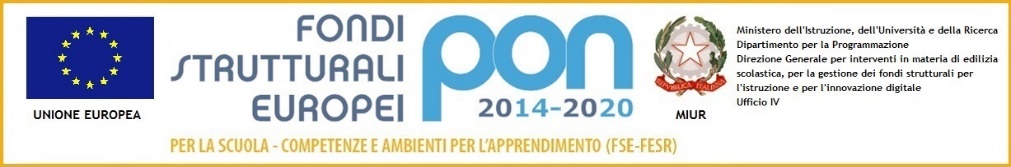 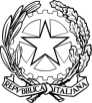 Ministero dell’IstruzioneISTITUTO COMPRENSIVO VISCONTEOVia Circonvallazione B, 3 - 26025 PANDINO (Cr)Tel. 0373/90286 – Fax 0373/90069 e-mail cric81900q@pec.istruzione.it -  cric81900q@istruzione.it Determina n. 30                                                                                       Pandino, 7 agosto 2020All’Albo on-lineOGGETTO: Determina a contrarre per acquisto di pile mezze torce - CIG:  ZA02DF07A0Il Dirigente ScolasticoVISTO la Legge di stabilità 2016 (Legge n° 208/2015) con particolare riferimento all’art. 1 comma 502;VISTA la legge 7 agosto 1990, n. 241 “Nuove norme in materia di procedimento amministrativo e di diritto di accesso ai documenti amministrativi” e ss.mm.ii.;VISTA la legge 15 marzo 1997 n. 59, concernente “Delega al Governo per il conferimento di funzioni e compiti alle regioni ed enti locali, per la riforma della Pubblica Amministrazione e per la semplificazione amministrativa”;VISTO il Decreto del Presidente della Repubblica 8 marzo 1999, n. 275, concernente il Regolamento recante norme in materia di autonomia delle Istituzioni Scolastiche, ai sensi della legge 15 marzo 1997, n. 59;VISTO il Decreto Interministeriale 129/2018 del 28 agosto 2018 “Regolamento recante istruzioni generali sulla gestione amministrativo-contabile delle istituzioni scolastiche, ai sensi dell'articolo 1, comma 143, della legge 13 luglio 2015, n. 107”;VISTO il Decreto Legislativo 30 marzo 2001, n. 165 recante “Norme generali sull’ordinamento del lavoro alle dipendenze delle Amministrazioni Pubbliche”;VISTO il D.Lgs. 18 aprile 2016, n.50 aggiornato con le modifiche introdotte dal D.Lgs 19 aprile 2017, n. 56 (Codice dei contratti pubblici di lavori, servizi e forniture in attuazione delle direttive 2014/23/UE, 2014/24/UE e 2014/25/UE sull'aggiudicazione dei contratti di concessione, sugli appalti pubblici e sulle procedure d'appalto degli enti erogatori nei settori dell'acqua, dell'energia, dei trasporti e dei servizi postali, nonché per il riordino della disciplina vigente in materia di contratti pubblici relativi a lavori, servizi e forniture);VISTO il Piano Triennale dell’Offerta Formativa (PTOF) 2019-2022;RILEVATO che l’articolo 32 del Decreto Legislativo n. 50/2016 (e ss. mm. ii.) al comma 2 dispone che prima dell’avvio delle procedure di affidamento dei contratti pubblici le amministrazioni aggiudicatrici decretano o determinano di contrarre, in conformità ai propri ordinamenti, individuano gli elementi essenziali del contratto e i criteri di selezione degli operatori economici e delle offerte;RILEVATO che l’articolo 36 del Decreto Legislativo n. 50/2016 al comma 2 dispone che “l'affidamento di lavori, servizi e forniture di importo inferiore ad € 40.000,00, è consentito l'affidamento diretto da parte del responsabile del procedimento”, mediante indagine di mercato;VISTA la delibera del Consiglio di Istituto del 7/03/2019 con la quale, ai sensi dell’art. 45 comma 2 del D.I. n. 129/2018, si eleva il limite di spesa complessiva per il possibile affidamento diretto ad € 10.000,00;ATTESO che la determinazione della spesa massima stanziata per la fornitura del servizio richiesto risulta finanziariamente compatibile con l’effettiva capienza del relativo capitolo del Bilancio dell’Istituto;Tutto ciò visto e rilevato, che costituisce parte integrante del presente provvedimentoDeterminaDi acquistare il materiale in oggetto presso la ditta Centro Uffici SRL presente sul Mercato Elettronico; Di impegnare, per il materiale di cui sopra, la somma complessiva di € 301,34 al lordo di IVA a carico del Programma Annuale 2020, che presenta la necessaria disponibilità;La spesa sarà imputata sull’Attività A1-2 alla voce 02/03/08;Di individuare ai sensi dell’art. 31 del D.L. 50/2016 il Dirigente Scolastico in qualità di Responsabile Unico del procedimento;Di autorizzare il Direttore S.G.A. all’imputazione della spesa di € 247,00 più IVA di cui alla presente determina, al relativo capitolo di bilancio.Il Dirigente ScolasticoProf. Giovanni Roglio